Glossary of Architectural TermsARCH A curved structural form designed to span an opening.  BARGEBOARD A board, ornately carved attached to the eaves of a gabled roof.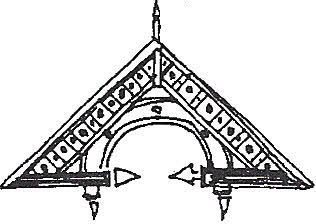 BRACKET A support element often found under eaves, shelves or other overhangs; often more decorative than functional.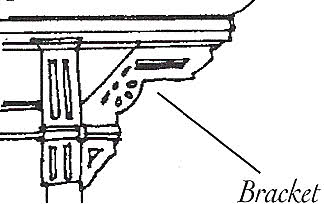 CAPITAL The uppermost part or head of a column or pilaster.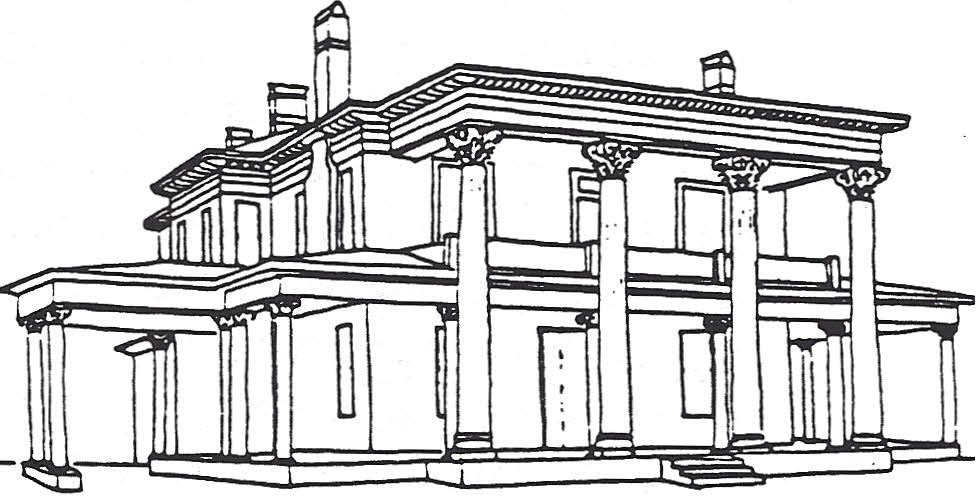 COLUMN A vertical support of round section.  In classical architecture, the column consists of three parts: bass, shaft, and capital.DENTIL (MOLDING) A band of small, square tooth-like blocks used as ornamentation.      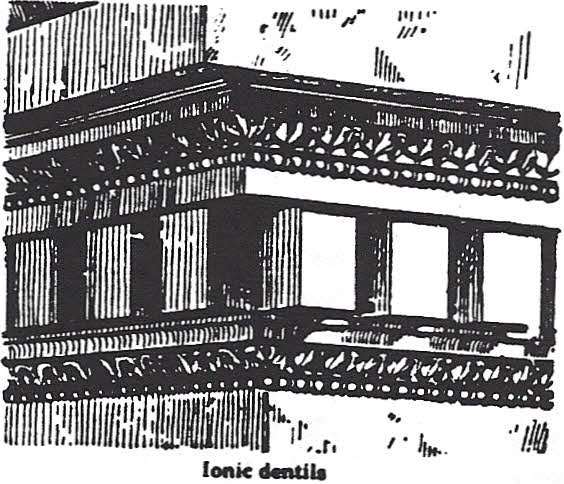 EAVES The projecting overhang at the lower edge of a roof.   FACADE The front of a building; any other face 				    of a building given special architectural treatment.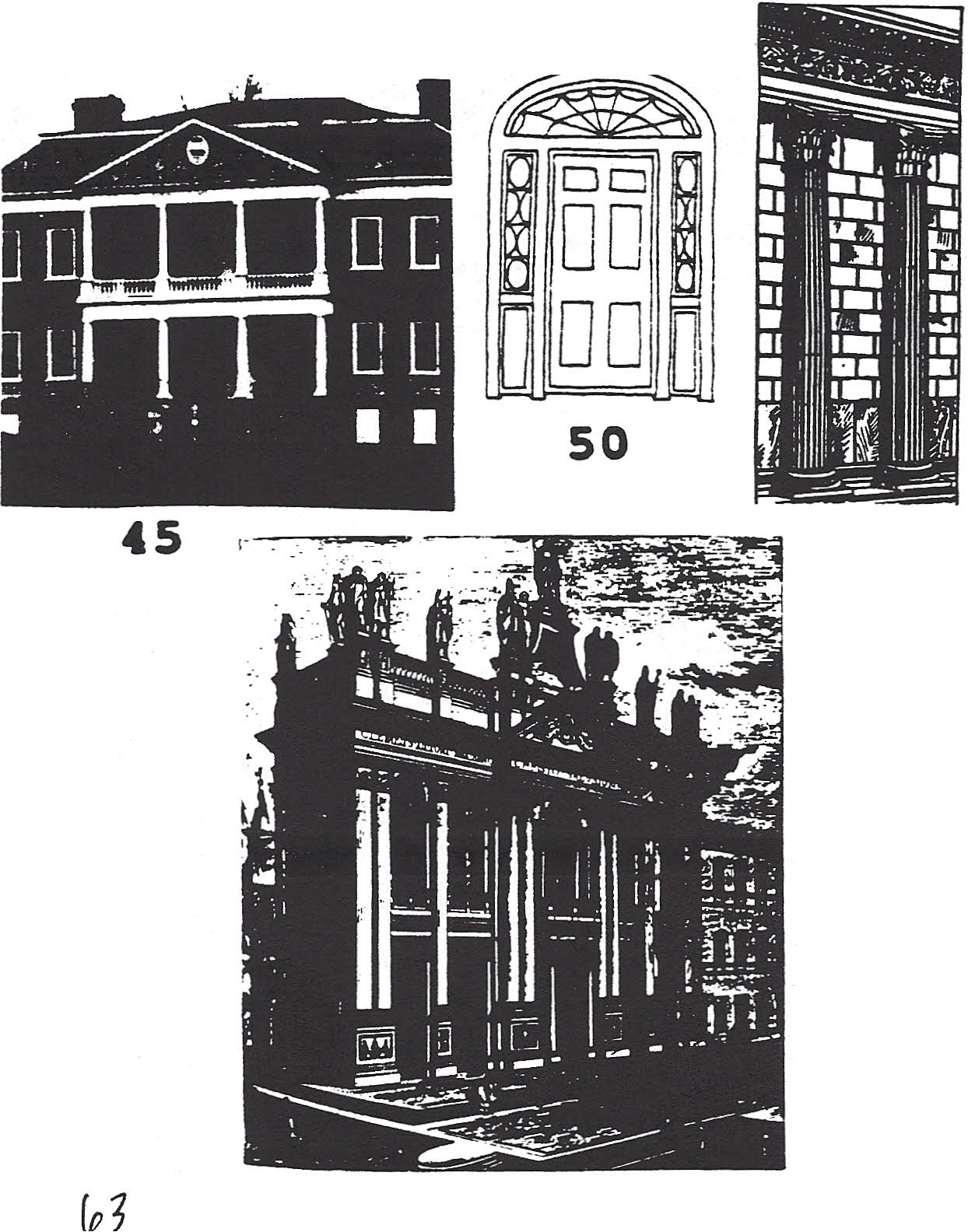 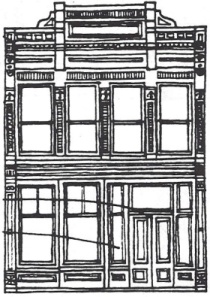 FANLIGHT A semicircular or fan-shaped window over a door or window.GABLE  The triangle area formed by the slopes of a pitched roof at the end of a building.  It extends from the eaves to the ridge of the roof.                                                            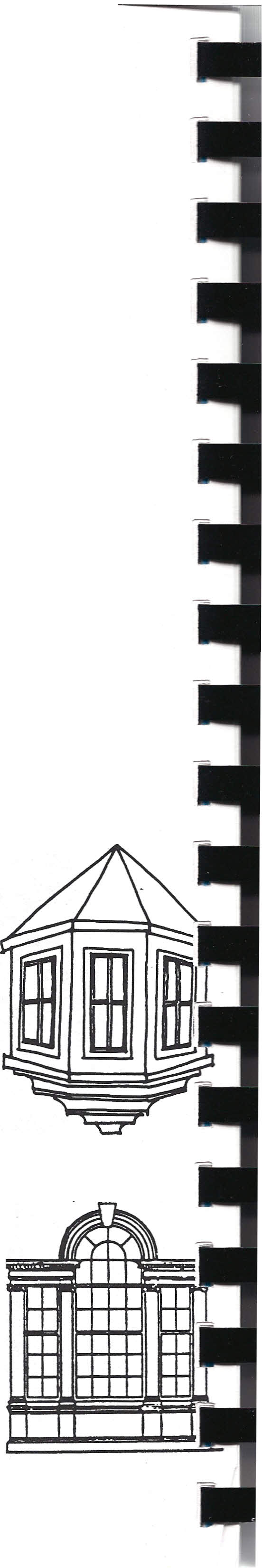 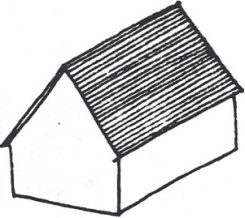  PALLADIAN WINDOW A three-part window with a large arched central opening and flanking rectangular side lights.PEDIMENT A surface used ornamentally over doors or windows; usually rectangular but may be curved.                                                                       										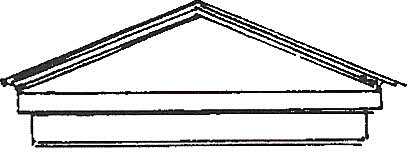   PILASTER A flat-faced representation of a column,   projecting from a wall.TRANSOM A horizontal window over a door or entranceway.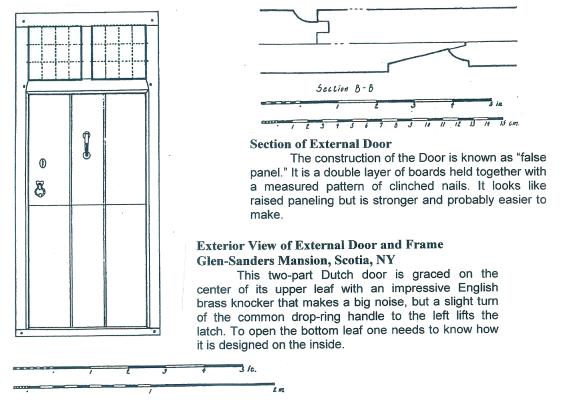 VERANDA An open gallery or porch. Usually, a veranda has a roof, a railing, tall post and decorative elements.